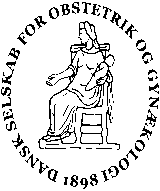 Referat DSOGs bestyrelsesmøde Vartov, Farvergade 27, Kbh. K24.januar 2020 kl. 10.00 – 16.00Ordstyrer:	Britta Frederiksen-Møller	Referent: Frank PedersenIP= informationspunkt, DP= Diskussionspunkt, BP= BeslutningspunktInteresseerklæringer: IngenAfbud: Tilstede: Hanne Brix Westergaard (HBW), Annemette W. Lykkebo (AML), Morten Hedegaard (MH), Fjóla Jónsdóttir (FJ), Frank Pedersen (FP); Ida Jepsen (IJ), Anita Sylvest (AS), Tine Greve (TG), Anna Aabakke(AA), Britta Frederiksen-Møller (BFM), Lars H Pedersen (LHP), Malou Barbosa (MB),Godkendelse af referatGodkendt m enkelte rettelserOpfølgning på TO-DO fra sidste referat.Der er fulgt op på den enkelte punkterLægeprognose/dimensionering (Fast punkt)Man ønsker yderligere 4 uddannelsesstillinger. Afventer opgørelse fra de forskellige respondenter. Fødselstallet stiger. Derfor skal man forvente at finde 20 ekstra stillinger. Nordjylland mangler specielt flere p.gr vakancer. Appendix udsendt til div udvalg. Der kommer høringssvar fra AA til udvalget. Deadline denne weekend.I forhold til rekruttering og fastholdelse bør man have fokus på om forløb evt kan tilrettelægges individuelt.Strategipapir (HBW, TG, AML) Gennemgået af HBW, AML og TG. Bestyrelsen skal gennemlæse og kommentere fra 1/2 med deadline 17/2. Herefter fremlæggelse på zoommøde i februar.Overordnet budget (Britta/Tine)Budgettet ser ud til at stemme med de faktiske udgifter. Der skal rettes poster. Regnskabet for 2019 er næsten klar til fremsendelse til revisorerne.Form på Efterårsmødet drøftes. Forskellige modeller diskuteres. 1 eller 2 dage. Med og uden fest. Fest med og uden ledsager. Der planlægges med 1 mødedag + fest i Domus Medica. Punktet tages på et kommende møde.Subspecialisering (AS, AML) Gerne reklame på forårsmødet. Ikke sikkert at subspecialisering kan komme på som separat punkt. Men skal profileres.NFOG 2021 forslag til emner og foredragsholdere (alle)Bjarne Rønde har givet svar tilbage på at der i store træk er styr på programmet.FIGO 2027 - status (HBW)Deadline er udskudt 1 måned. Der er kontakt til Wonderfull Copenhagen. Organisations komiteen er i øjeblikket præsidenter/formænd fra de nordiske selskaber samt Heikinheimo Oskari og Bjarne Rønde.Folkemøde 11-14. juni 2020 (HBW, FP)Form diskuteres. Der er mulighed for forskellige stande. Vi satser på fælles arrangement med DFKO. Titel mv. Fødeområdet:Revision af Retningslinjer for Svangreomsorgen: Deadline 3/2-20. Sandbjerg styregruppe og andre er kommet med input. TG samler inputs.Organiseringen af fødeområdet. Lars og Hanne har modtaget endelige udkast     fra Sundhedsstyrelsen. Resultatet ser fornuftigt ud. Der er møde i styregruppen. HBW deltager. SWEPIS og igangsættelse af fødsler. LHP og HBW har været til møde i danske regioner. DSOG ønsker at nedsætte en gruppe til videre arbejde i NKR regi.Møde med sundhedsministeren der er er afsat dato. Drøftes igen til zoom møde.Kommissorium for det gynækologisk kodeudvalg (se dropbox)Kommisorium er på plads. Enkelte rettelser kan sendes pr e-mail til TG. Rejseudgifter dækkes. Der er lagt information ud på hjemmesiden.Kolposkopi – skal der dannes et nyt selskab – og skal der arrangeres kurses (se dropbox)? Lone K Petersen har forespurgt om man skal oprette et selskab for kolposkopi. Der har været forespurgt om man skal tilknytte sig europæisk selskab. Der skal i givet fald oprettes en form for subspeciale eller selskab. Man finder at der er stor interesse blandt gynækologer. HBW svarer Loane. Man vil foreslå en struktur som f.eks DFMS eller DFS. Alternativt vil man kunne støtte en arbejdsgruppe som ligger under DSOG hvis man ønsker at starte processen som arbejdsgruppe fremfor egentligt selskab.Danish Journal of Obstetrics and Gynaecology (DJOG) (se dropbox)Der er tale om en ganske snæver niche som DJOG kunne dække. Derfor er behovet nok ret lille i forhold til arbejdsmængden som det koster at drive et sådan koncept.Adgang til pub.med. (HBW, TG)Man undersøger alternative muligheder. Der er forskel på hvordan de forskellige regioner administrerer adgangen.Nyt fra (kort skriftligt oplæg) 2-4 min til evt spørgsmål til hver	 FYGO: Spørgsmål om FYGO skal levere materiale fra guidelines evt via podcast. Forslag om at up-date måske kunne udgives fra Guidelinemøderne 2 gange om året med highlights fra møderne. Forslag støttes.	UU: Målbeskrivelsen godkendt i SS. Anne Mette Bay Bjørn er blevet del- kursusleder i gynækologisk endokrinologi. Mødet for uddannelses ansvarslige overlæger har modtaget fin feedback. Man planlægger møder hvert 2. år.			EFU: Subspecialisering er fortsat et område som arbejdes med. Efterårsmødet planlægges. AML: Styregrupper vil gerne byde ind med foredragsholdere. Der kan værre relevante emner derfra.		Praktiserende gynækologer: Generalforsamling for 14 dage siden. Bestyrelsen ændret. Der var kampvalg på FAPS repræsentant posten til FAPS bestyrelsen. DFKO vil gerne deltage på Folkemødet igen.Kassereren: Pensionerede medlemmer betaler ikke (medlemmer over 70 år) ca 140 i alt. Forslag om at beløbet opkræves sv.t det beløb der i dag overføres pr medlem til NFOG. Webmasteren: Nyhedsbrev til Malou fra formænd senest 17/2. Kalender anvendes til brede emner. Hvorimod forsiden er forbeholdt DSOG relaterede aktiviteter/emner. Conflict of interests skal samles hos tovholder. Tages med på checklist. Der opfordres til at man ikke sender materiale med ønske om at få lagt data op på hjemmesiden samme dag.Sekretærerne: Forårsmødet gennemgås ved Lars. Rigtigt flot program. Der aftales nærmere vedr tilmeldingsfrist. OUH arbejder på lørdagens program.TG: Holder styr på deadlines for poster på valg, beretning, vedtægtsændringer etc LHP: Husk NFOG fondens deadline og regler.	Nyt fra formanden	EBCOG der deltager formand og evt ny næstformand evt webmasterJeppe Schroll har kontaktet HBW vedr antal i styregruppe. Ikke afgørende for bestyrelsenBrugergruppe til Data om Fødsler, der skal udpeges 2 medlemmer til denne.Lone Krebs er blevet spurgt. AA foreslås ligeledes.Styregruppe til Data om Fødsler: der ønskes et medlem fra DSOG bestyrelsen. Der aftales at man indbyrdes aftaler om der bliver tale om formand eller næstformand som deltager.Sundhedsministeriet ønsker rådgivende udvalg vedr fødselsdepresionmed deltagelse af DSOG medlem efter at HBW har opfordret til deltagelse. Eleonora Cvetanovska deltager.Henvendelse fra Gabriella Rehfeld vedr reduktion af teenagegraviditeter. Man ønsker flere ungdomsmodtagelser i Danmark. DSOG støtter op om arbejdet med forbehold at man husker øvrige tiltag overfor målgruppen.Nyt fra næstformandenEmnerne er behandlet allerede i dag. Ikke yderligere at tilføje.Abortgrænsen er forskellige i de nordiske lande. Skal DSOG have en holdning til dette? Debat vedr den danske model I forhold til andre landes.Velfungerende system i DK i dag. Evt		E-læring om medicinsk abort på DSOGs hjemmeside (TG) (se dropbox)Bestyrelsen er blevet kontaktet af Jeppe Schroll at der er lagt link op på hjemmesiden til Region H ´s e-learning.Pernille Ravn, Peter Helm og Mette Schou Hammerum som sidder i Tigrab styregruppe har godkendt Region H s e-learning kurser. Tilbagemelding til Jeppe Schroll at Tigrab bør diskutere internt i styregruppen om e-learningkurset bør revideresEuropean Spontaneous Preterm Birth Congress 2020 (LHP) (se dropbox)Mener at kongressen ligger udenfor hvad der behøver at lægges på kalenderen.